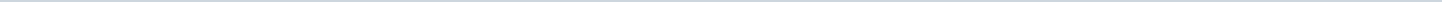 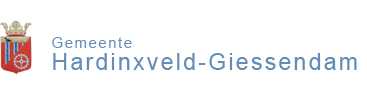 Gemeente Hardinxveld-GiessendamAangemaakt op:Gemeente Hardinxveld-Giessendam29-03-2024 06:35Art. 12 RvO vragen76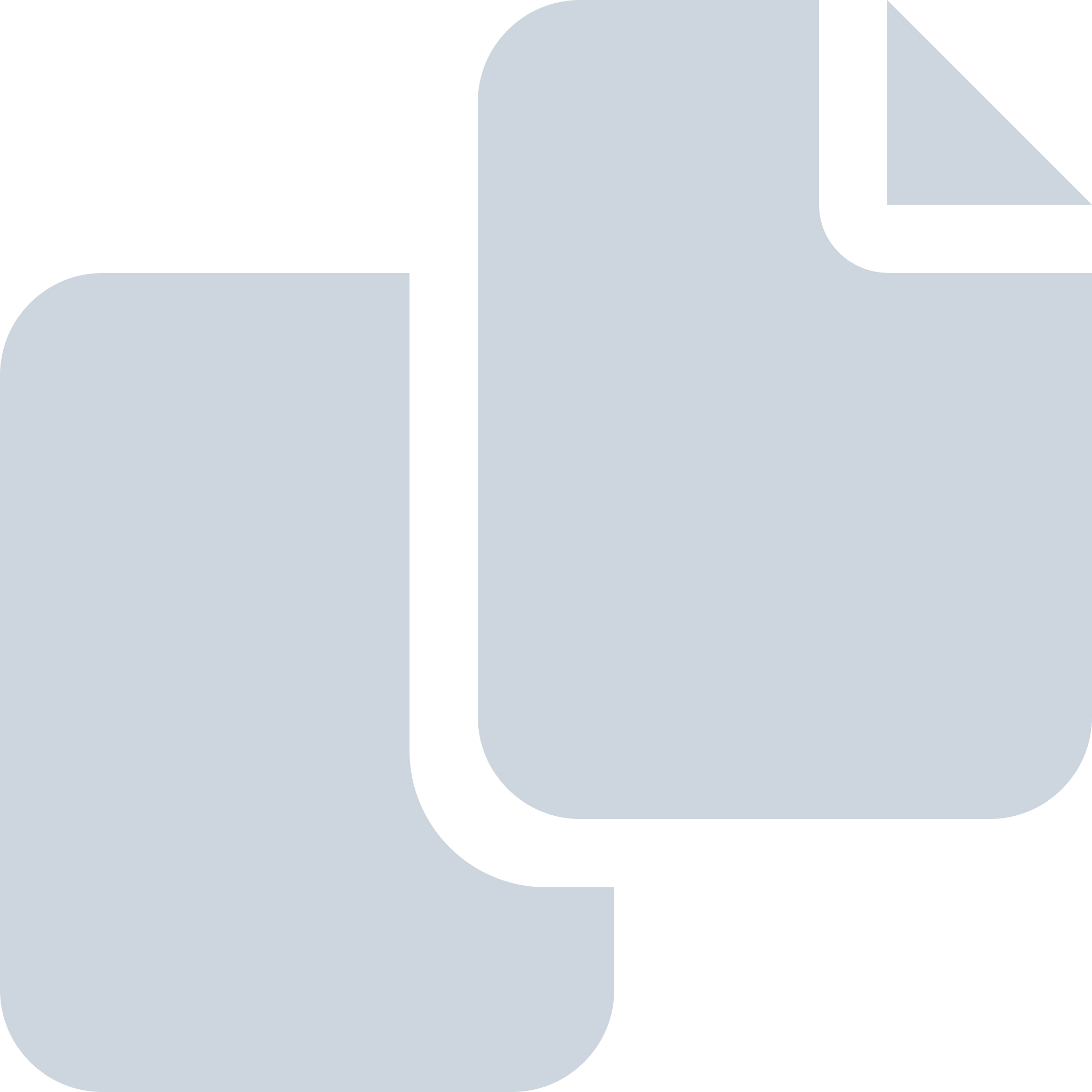 Periode: 2021#Naam van documentPub. datumInfo1.PvdA - Uitstel beantwoording artikel 12 RVO vragen inzake raadsvoorstellen Beleidsnota Huisvesting Arbeidsmigranten en Wonen en Huishouden30-12-2021PDF,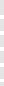 205,96 KB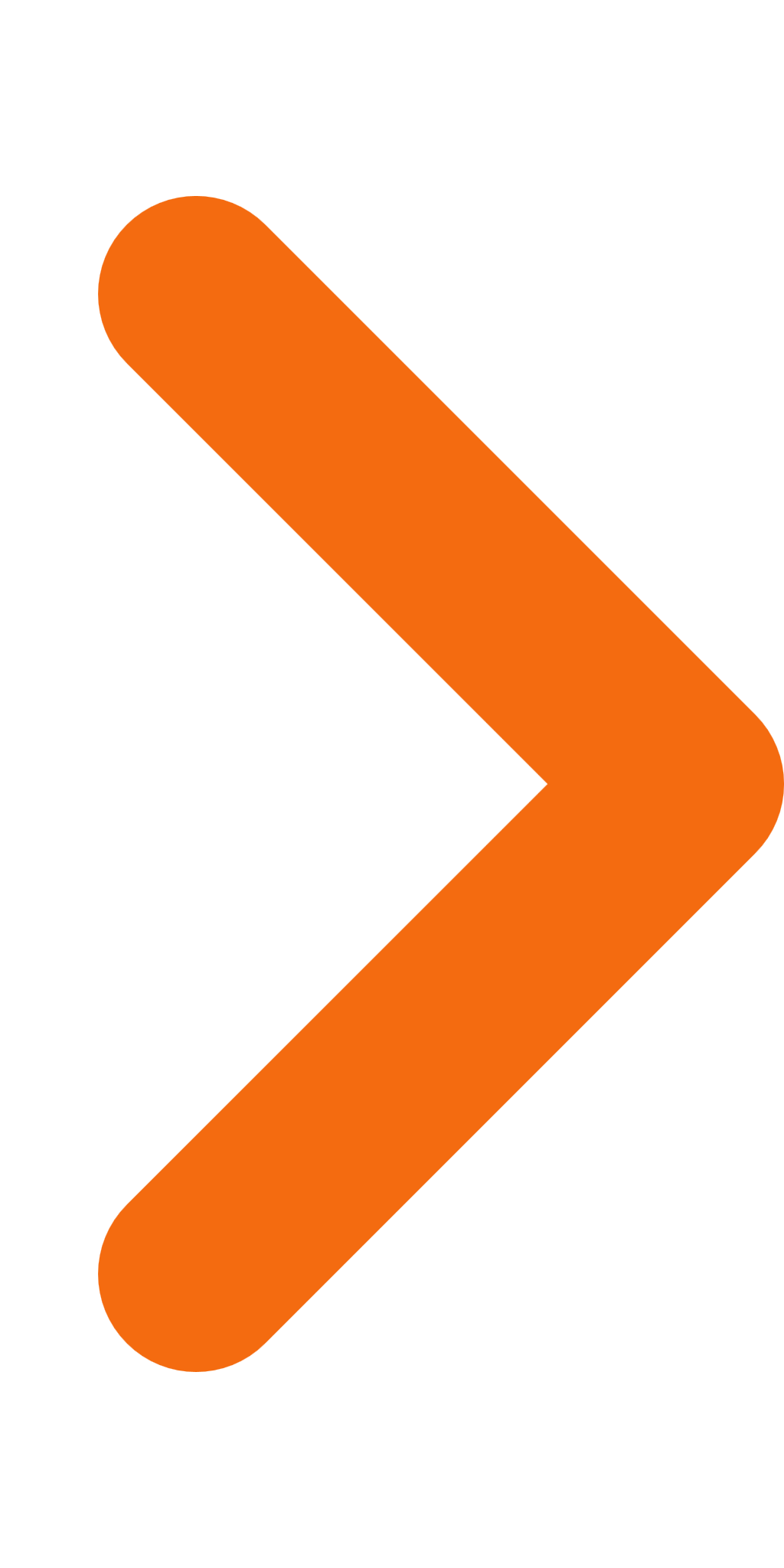 2.Fractie Philippo - Artikel 12 RvO vragen inzake Zonneveld t Groene Hartingshof23-12-2021PDF,426,80 KB3.T@B - Artikel 12 RvO vragen inzake waterproblematiek - aanleg duiker Huibjesbrug23-12-2021PDF,147,09 KB4.T@B - Beantwoording artikel 12 RvO vragen inzake afsluiten natuurgebied en strandjes Rivierdijk in Hardinxveld-Giessendam23-12-2021PDF,286,91 KB5.CU - Beantwoording artikel 12 RvO vragen inzake energiearmoede23-12-2021PDF,313,87 KB6.T@B - Artikel 12 RvO vragen inzake verkeerssituatie-herstructurering Buitendams - vervolgvragen16-12-2021PDF,129,20 KB7.PvdA - Artikel 12 RVO vragen inzake raadsvoorstellen Beleidsnota Huisvesting Arbeidsmigranten en Wonen en Huishouden16-12-2021PDF,385,58 KB8.T@B - Artikel 12 RvO vragen inzake afsluiten natuurgebied en strandjes Rivierdijk in Hardinxveld-Giessendam09-12-2021PDF,294,18 KB9.CU - Uitstel beantwoording artikel 12 RvO vragen inzake energiearmoede02-12-2021PDF,177,21 KB10.T@B - Beantwoording artikel 12 RvO vragen inzake verkeerssituatie - herstructurering Buitendams02-12-2021PDF,364,97 KB11.PvdA - Beantwoording artikel 12 RvO vragen inzake raadsvoorstel 'Toepassen koopstartregeling woningen Pieter de Hoogh'02-12-2021PDF,351,78 KB12.Fractie Philippo - Beantwoording artikel 12 RvO vragen inzake controverse Fien Wonen  Pieter de Hoogh02-12-2021PDF,576,56 KB13.CU - Artikel 12 RvO vragen inzake energiearmoede18-11-2021PDF,411,09 KB14.CDA - Beantwoording artikel 12 RvO vragen inzake Nationaal Toekomstbeeld Fiets18-11-2021PDF,446,35 KB15.SGP - Artikel 12 RvO vragen inzake versnelling bouwen voor onze dorpen11-11-2021PDF,355,23 KB16.Fractie Philippo - Beantwoording artikel 12 RvO vragen inzake Startnotitie Lokale Inclusie Agenda d.d. 26-8-2011-11-2021PDF,183,50 KB17.PvdA - Beantwoording artikel 12 RvO vragen inzake raadsvoorstel 'Toepassen koopstartregeling woningen Pieter de Hoogh' - uitbreiding vragen11-11-2021PDF,284,78 KB18.T@B - Artikel 12 RvO vragen inzake verkeerssituatie - herstructurering Buitendams04-11-2021PDF,145,72 KB19.PvdA - Fractie Philippo - Beantwoording artikel 12 RVO vragen inzake compensatie jeugdzorg04-11-2021PDF,118,18 KB20.CDA - Beantwoording artikel 12 RvO vragen inzake verkeerscirculatieplan wijk Over t Spoor04-11-2021PDF,421,62 KB21.CDA - Beantwoording artikel 12 RVO vragen inzake tegengaan vuurwerkoverlast - deel 228-10-2021PDF,185,12 KB22.Fractie Philippo - Artikel 12 RVO vragen inzake NOS bericht - Deel extra geld voor jeugdzorg gebruikt voor andere tekorten21-10-2021PDF,419,24 KB23.PvdA - Artikel 12 RvO vragen inzake compensatie geld jeugdzorg21-10-2021PDF,374,22 KB24.Fractie Philippo - Beantwoording artikel 12 RvO vragen inzake LHBTI beleid - vervolgvragen21-10-2021PDF,367,94 KB25.CDA - Artikel 12 RvO vragen inzake Nationaal Toekomstbeeld Fiets14-10-2021PDF,68,17 KB26.PvdA - Artikel 12 RvO vragen inzake raadsvoorstel 'Toepassen koopstartregeling woningen Pieter de Hoogh' - uitbreiding vragen14-10-2021PDF,541,83 KB27.Fractie Philippo - Beantwoording artikel 12 RvO vragen inzake vaccinatiegraad (coronabeleid) in HG - vervolgvragen14-10-2021PDF,605,03 KB28.Fractie Philippo - Artikel 12 RvO vragen inzake Startnotitie Lokale Inclusie Agenda d.d. 26-8-2007-10-2021PDF,425,31 KB29.Fractie Philippo - Artikel 12 RvO vragen inzake controverse Fien Wonen  Pieter de Hoogh07-10-2021PDF,426,58 KB30.CDA - Artikel 12 RvO vragen inzake verkeerscirculatieplan wijk Over t Spoor07-10-2021PDF,581,00 KB31.CDA - Beantwoording artikel 12 RvO vragen inzake sluipverkeer A1507-10-2021PDF,382,32 KB32.Fractie Philippo - Artikel 12 RvO vragen inzake vaccinatiegraad (coronabeleid) in HG - vervolgvragen23-09-2021PDF,419,33 KB33.Fractie Philippo - Artikel 12 RvO vragen inzake LHBTI beleid - vervolgvragen23-09-2021PDF,415,42 KB34.PvdA - Artikel 12 RvO vragen inzake raadsvoorstel 'Toepassen koopstartregeling woningen Pieter de Hoogh'23-09-2021PDF,575,50 KB35.Fractie Philippo - Beantwoording artikel 12 RvO vragen over LHBTI beleid23-09-2021PDF,494,88 KB36.10 ChristenUnie -  Bijlage Notitie bewonersvarianten onderdoorgang 2021071221-09-2021PDF,678,72 KB37.10 ChristenUnie - Beantwoording artikel 12 RVO vragen n.a.v. voorontwerpbestemmingsplan Stationsstraat 23-2721-09-2021PDF,789,27 KB38.Fractie Philippo - Beantwoording artikel 12 RvO vragen inzake vaccinatiegraad (coronabeleid) in HG16-09-2021PDF,626,30 KB39.CDA - Artikel 12 RVO vragen inzake tegengaan vuurwerkoverlast - deel 209-09-2021PDF,475,93 KB40.CDA - Beantwoording artikel 12 RVO vragen inzake Beeldbepalende Boom Stationsstraat02-09-2021PDF,453,89 KB41.CDA - Artikel 12 RvO vragen inzake sluipverkeer A1526-08-2021PDF,453,22 KB42.Fractie Philippo - Artikel 12 RvO vragen inzake coronabeleid26-08-2021PDF,459,52 KB43.Fractie Philippo - Artikel 12 RvO vragen inzake het LHBTI beleid26-08-2021PDF,417,99 KB44.CDA - Beantwoording artikel 12 RVO vragen inzake tegengaan vuurwerkoverlast29-07-2021PDF,61,73 KB45.SGP - Beantwoording artikel 12 RvO vragen inzake zwemlessen op zondag22-07-2021PDF,47,14 KB46.CDA - Artikel 12 RVO vragen inzake tegengaan vuurwerkoverlast08-07-2021PDF,381,91 KB47.SGP - Artikel 12 RvO vragen inzake zwemlessen op zondag24-06-2021PDF,418,96 KB48.ChristenUnie - Artikel 12 RVO vragen n.a.v. voorontwerpbestemmingsplan Stationsstraat 23-2724-06-2021PDF,191,62 KB49.CDA - Artikel 12 RVO vragen inzake Beeldbepalende Boom Stationsstraat24-06-2021PDF,637,74 KB50.T@B - Beantwoording artikel 12 RvO vragen inzake kansen voor lokale bedrijven bij aanbestedingen24-06-2021PDF,351,18 KB51.CDA - Beantwoording artikel 12 RvO vragen inzake Buurthuis Boven-Hardinxveld24-06-2021PDF,62,08 KB52.T@B - Uitstel beantwoording artikel 12 RvO vragen inzake kansen voor lokale bedrijven bij aanbestedingen17-06-2021PDF,59,35 KB53.T@B - Beantwoording artikel 12 RvO vragen inzake plaatsen bankjes17-06-2021PDF,163,46 KB54.Fractie Philippo - Beantwoording artikel 12 RVO vragen inzake hondenpoepbeleid gehandicapten17-06-2021PDF,258,60 KB55.CDA - Uitstel beantwoording artikel 12 RvO vragen inzake Buurthuis Boven-Hardinxveld10-06-2021PDF,57,07 KB56.T@B - Beantwoording artikel 12 RvO vervolgvragen inzake verkeerssituatie steiger naar sluisje achter Amerhof28-05-2021PDF,107,23 KB57.Fractie Philippo - Beantwoording artikel 12 RvO vragen inzake afstemming met AGB IJzergieterij27-05-2021PDF,89,80 KB58.Fractie Philippo - Artikel 12 RVO vragen inzake hondenpoepbeleid gehandicapten20-05-2021PDF,434,03 KB59.T@B - Artikel 12 RvO vragen inzake plaatsen bankjes20-05-2021PDF,125,51 KB60.T@B - Artikel 12 RvO vragen inzake kansen voor lokale bedrijven bij aanbestedingen20-05-2021PDF,187,38 KB61.Fractie Philippo - Uitstel beantwoording artikel 12 RvO vragen inzake afstemming met AGB IJzergieterij12-05-2021PDF,59,93 KB62.CDA - Artikel 12 RvO vragen inzake Buurthuis Boven-Hardinxveld12-05-2021PDF,456,45 KB63.T@B - Beantwoording artikel 12 RvO vervolgvragen inzake verkeerssituatie steiger naar sluisje achter Amerhof29-04-2021PDF,122,66 KB64.Fractie Philippo - Artikel 12 RvO vragen inzake afstemming met AGB IJzergieterij22-04-2021PDF,436,45 KB65.PvdA - Beantwoording artikel 12 RvO vragen inzake bestemmingsplan IJzergieterij - vervolgvragen15-04-2021PDF,64,85 KB66.PvdA - Artikel 12 RvO vragen inzake bestemmingsplan IJzergieterij - vervolgvragen18-03-2021PDF,237,05 KB67.T@B - Bijlage artikel 12 RvO vervolgvragen inzake verkeerssituatie steiger naar sluisje achter Amerhof11-03-2021PDF,118,62 KB68.T@B - Artikel 12 RvO vervolgvragen inzake verkeerssituatie steiger naar sluisje achter Amerhof11-03-2021PDF,180,58 KB69.CDA - Beantwoording artikel 12 RvO vragen inzake fietspad Rivierdijk in combinatie met de Rokerij en Rokerij informatiebord wateroverlast 199504-03-2021PDF,92,47 KB70.CDA - Artikel 12 RvO vragen inzake Rokerij informatiebord wateroverlast 199511-02-2021PDF,13,44 KB71.CDA - Uitstel beantwoording artikel 12 RvO vragen inzake fietspad Rivierdijk in combinatie met de Rokerij11-02-2021PDF,154,14 KB72.CDA - Artikel 12 RvO vragen inzake fietspad Rivierdijk in combinatie met de Rokerij14-01-2021PDF,53,80 KB73.T@B - Beantwoording artikel 12 RVO vragen inzake de verkeersveiligheid n.a.v. het fietsrouteonderzoek14-01-2021PDF,165,44 KB74.SGP - Beantwoording artikel 12 RVO vragen inzake inzet instrumenten woonbeleid14-01-2021PDF,183,01 KB75.PvdA - Beantwoording artikel 12 RVO vragen inzake voorbereidingsbesluit college ontwerpbestemmingsplan IJzergieterij - vervolgvragen 314-01-2021PDF,148,43 KB76.Fractie Philippo - Beantwoording artikel 12 RVO vragen inzake enquête RES07-01-2021PDF,337,36 KB